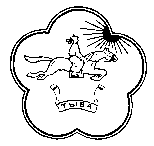 О размещении сведений Уважаемые коллеги!	01 мая 2023 г. завершилась декларационная кампания по представлению сведений о доходах, расходах, об имуществе и обязательствах имущественного характера (далее - сведения) за 2022 год.	Частью 6 статьи 8 Федерального закона от 25 декабря 2008 г. № 273-ФЗ «О противодействии коррупции» предписывается размещать сведения в информационно-телекоммуникационной сети Интернет на официальных сайтах органов государственной власти в порядке, определяемом нормативными правовыми актами Российской Федерации.           Вместе с тем, в связи с поступившими разъяснениями Управления Президента Российской Федерации по вопросам противодействия коррупции, прошу при размещении сведений о доходах на официальных сайтах прошу учитывать требования подпункта «ж» пункта 1 Указа Президента Российской Федерации от 29 декабря 2022 г. № 968 «Об особенностях исполнения обязанностей, соблюдения ограничений и запретов в области противодействия коррупции некоторыми категориями граждан в период проведения специальной военной операции», согласно которому следует, что в период проведения специальной военной операции и впредь до издания соответствующих нормативных правовых актов Российской Федерации сведения о доходах лиц, не подлежат размещению на официальных сайтах органов публичной власти в сети «Интернет» и их представление общероссийским СМИ для опубликования не осуществляется. При необходимости в подразделе официального сайта в сети «Интернет», в котором размещаются сведения, целесообразно предусмотреть гиперссылку на Указ для последовательного перехода на официальный интернет-портал правовой информации http://pravo.gov.ru/proxy/ips/?docbody=&link_id=0&nd=603637722С уважением,И.о. руководителя						                       	Р.Х. Дугер УПРАВЛЕНИЕ ПО ВОПРОСАМ ПРОТИВОДЕЙСТВИЯ КОРРУПЦИИ РЕСПУБЛИКИ ТЫВА ТЫВА РЕСПУБЛИКАНЫҢКОРРУПЦИЯГА УДУР ХӨДЕЛИИШКИНАЙТЫРЫГЛАРЫНЫҢ ЭРГЕЛЕЛИУПРАВЛЕНИЕ ПО ВОПРОСАМ ПРОТИВОДЕЙСТВИЯ КОРРУПЦИИ РЕСПУБЛИКИ ТЫВА ТЫВА РЕСПУБЛИКАНЫҢКОРРУПЦИЯГА УДУР ХӨДЕЛИИШКИНАЙТЫРЫГЛАРЫНЫҢ ЭРГЕЛЕЛИУПРАВЛЕНИЕ ПО ВОПРОСАМ ПРОТИВОДЕЙСТВИЯ КОРРУПЦИИ РЕСПУБЛИКИ ТЫВА ТЫВА РЕСПУБЛИКАНЫҢКОРРУПЦИЯГА УДУР ХӨДЕЛИИШКИНАЙТЫРЫГЛАРЫНЫҢ ЭРГЕЛЕЛИ   Руководителям органов государственной власти  Республики Тыва     Председателям администраций             муниципальных образований                        Республики Тыва 667000, Республика Тыва, г. Кызыл, ул. Чульдум, д. 18, каб. 319, тел.:(39422) 9-73-59, e-mail: 17anticor@mail.ru___________________  ____________________667000, Республика Тыва, г. Кызыл, ул. Чульдум, д. 18, каб. 319, тел.:(39422) 9-73-59, e-mail: 17anticor@mail.ru___________________  ____________________667000, Республика Тыва, г. Кызыл, ул. Чульдум, д. 18, каб. 319, тел.:(39422) 9-73-59, e-mail: 17anticor@mail.ru___________________  ____________________